Fordeling av fylkeskommunale utviklingsmidler til kulturformål 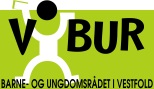 Barne- og ungdomsrådet i Vestfold. Kriterier ajourført av styret november 2021.Bakgrunn:Barne- og ungdomsrådet i Vestfold (VBUR) tildeler årlig fylkeskommunale midler med formål om å skape aktivitet og utvikling i medlemsorganisasjonene. Tildeling fra VBUR er alltid avhengig av at fylket tildeler midler til VBUR. Det er styret i VBUR som hvert år behandler søknader, og utvikler retningslinjer. Midler fordeles med 1/3 til basisgrunnlag, 1/3 til aktivitet og 1/3 til utviklingsprosjekter.Ingen organisasjon kan tildeles mer tilskudd enn 15 % av total sum til fordeling.Ved tildeling av støtte til prosjekter vil det bli lagt vekt på målsettinger som fremgår av den strategiske kulturplanen og andre politiske vedtak. Hvem kan søke:Organisasjoner med medlemskap i Vestfold barne- og ungdomsråd kan søke midler til aktiviteter og prosjekter. Organisasjoner med observasjonsstatus i rådet kan ikke søke midler. Organisasjoner med regionale ledd som omfatter flere fylker må spesifisere antall betalende medlemmer i Vestfold. Det må spesifiseres om målgruppen er barn og unge fra Vestfold eller fra flere fylker.Det kan søkes om støtte til:1. BasisstøtteBasisstøtte regnes ut fra antall betalende medlemmer under 26 år. Kontingenten må være minimum 50 kr pr medlem. Søknaden må inneholde oversikt over antall betalende medlemmer. VBUR ønsker ikke medlemslister tilsendt. 2. Aktivitet i organisasjonenAktivitetstilskudd gis til aktiviteter som samlinger, videreutvikling av organisasjonen, og andre aktiviteter som bidrar til et godt tilbud for organisasjonens medlemmer. Medlemsorganisasjonens årsmøter støttes som aktivitet. VBUR støtter kun aktiviteter som arrangeres av fylkesleddet.3. Prosjektstøtte Prosjektstøtte er ment til tidsbegrensede prosjekter som kommer i tillegg til søkerens ordinære aktiviteter. Prosjektet må være av fylkesomfattende eller regional betydning. Nytekning, lederutvikling, kompetanseutvikling, integrering og samarbeid med søsterorganisasjoner på tvers av gamle fylkesgrenser vil bli prioritert. Maksimalt tilskudd til et enkelt prosjekt er kr. 30.000, - per år. Samarbeidsprosjekt kan gis samlet støtte inntil 45.000, - når det gjelder samarbeid mellom to/flere av våre medlemsorganisasjoner. Prosjekter kan søkes for inntil 3 år, men det må leveres søknad hvert år. Prosjekter kan fullfinansieres med midler fra VBUR innenfor rammen. Lønnskostnader og kjøregodtgjørelse til ansatte støttes ikke som del av prosjekt. Dette dekkes evt. av basisstøtte. Prosjektet kan gå over mer enn ett år. som f. eks fra januar 2022 til og med 30. juni 2023. Det må komme frem startdato og sluttdato ved søknad om prosjekt. Det kan gis støtte til flerårig prosjekt til inntil tre år. Det må søkes på nytt hvert år, og det er ikke gitt at man får innvilget søknaden i de påfølgende årene. VBUR ønsker en beskrivelse av hele prosjektet, og ikke kun året det søkes om midler til. Mindre prosjekter kan fullfinansieres. Støtten fra VBUR kan også brukes som del-finansiering av større prosjekter.Det gis i utgangspunktet ikke støtte til anskaffelse av utstyr. Styret har anledning til å vurdere unntak fra dette i forbindelse med prosjekter der materialer og utstyr er nødvendig og direkte tilknyttet for gjennomføring og oppstart av prosjektet. Organisasjoner som ønsker å søke om støtte til materiale og utstyr oppfordres til å ta kontakt med VBUR i utviklingen av prosjektplanene. VBUR sin logo skal brukes aktivt i markedsføring ved prosjekter som mottar støtte. Logo ligger på nettsiden vår. www.vbur.no/om vbur.RapporteringTilskuddsordningene er basert på tillitsforhold mellom VBUR og organisasjonene. Organisasjonen skal tilbakerapportere bruk av midler ved neste års søknadsprosess, samt vedlegge siste vedtatte årsmelding. Dette skal inngå i en helhetsrapportering for VBURs bruk av fylkeskommunale midler. Ved manglende/ufullstendig rapportering kan søker miste retten til å søke nye midler. VBUR kan også kreve prosjektstøtte tilbakebetalt ved ikke gjennomført prosjekt. VBUR har egen rapportmal for aktivitets- og prosjektstøtte, i tillegg har vi en kortfattet årsrapportmal for organisasjoner som ikke har egne årsrapporter. Ved ikke gjennomført aktivitet kan organisasjonen rapportere inn annen aktivitet som har vært gjennomført i stedet, skriv det i rapporten. Rapportering gjøres på fjorårets søknadsskjema.Søknadsfrist:Søknadsskjema med nødvendig vedlegg, inkl. siste regnskap og årsmelding sendes VBUR senest 15.01.22. Søknader som er levert eller sendt senere enn denne dato kan ikke påregnes behandlet. VBUR kan be om ytterligere dokumentasjon. Søknaden skal sendes på e-post til tilskudd@vbur.no. Elektronisk innsendte søknader trenger ikke signatur. Retningslinjer for klager:Klager på vedtak skal skje senest 2 uker etter bekjentgjørelse. Styret behandler klager.Kontakt:Har dere spørsmål, kontakt VBUR på telefon 995 48 255 (Eli Birkeland) eller e-post tilskudd@vbur.no Dokumenter/maler og øvrig informasjon om VBUR, inkl. vedtekter som definerer medlemskap er tilgjengelige på www.vbur.no 